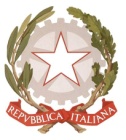 MINISTERO  DELL’ISTRUZIONE DELL’UNIVERSITÁ DELLA RICERCAUFFICIO SCOLASTICO REGIONALE PER IL LAZIOLICEO SCIENTIFICO STATALE“TALETE”del  31/08/2017Ai docentiAl DSGA Sig.ra Paola LeoniAl Personale ATA  All’Albo Sito webCircolare n. 393Oggetto: Calendario scrutini integrativi finali di settembreSi comunica il calendario degli scrutini integrativi di Settembre, come da allegato alla presente circolare.							Il Dirigente Scolastico						     	 Prof. Alberto CataneoFirma autografa sostituita a mezzo  stampa ai sensi dell’art. 3 comma 2 del d.lgs. n.39/1993SCRUTINI DEL 06/09/20171 A	ORE	14.402 A	ORE	15.003 A	ORE  15.204 A	ORE  15.401 B	ORE  16.002 B	ORE	16.203 B	ORE	16.404 B	ORE	17.001 C	ORE	17.202 C	ORE	17.403 C     ORE  18.004C	ORE	18.20                                                  SCRUTINI DEL 07/09/20171 D	ORE	 8.002 D	ORE	 8.203 D	ORE	 8.404 D	ORE   9.001 E	ORE	 9.202 E	ORE	 9.404 E	ORE	10.001 F	ORE	10.202 F	ORE	10.403 F	ORE	11.004 F	ORE	11.201 G	ORE	11.402 G	ORE	12.003 G	ORE	12.204 G	ORE	12.401 H	ORE	13.002 H	ORE	13.203 H	ORE	14.404 H	ORE	15.00 1 L	ORE	15.20   3 L	ORE	15.404 L	ORE	16.003 M	ORE	16.20   4 M	ORE	16.403 N	ORE	17.00